Sagesa Healthcare ES +34 951 560 841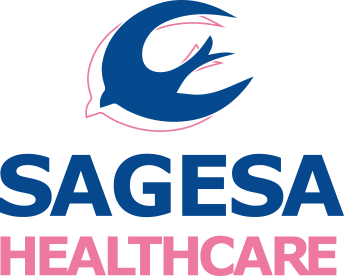 info@sagesahealthcare.com www.sagesahealthcare.comMédicos de Familia para IRLANDASi busca un empleo estable, a largo plazo y bien remunerado, Sagesa Healthcare tiene muchas oportunidades excelentes para Médicos de Familia en Atencion Primaria en Irlanda.‘Out-of-Hours’ GP (sureste Irlanda)Se busca médico de familia para realizar consultas fuera del horario laboral, siempre con cita previa (no son guardias ni urgencias). Las consultas se realizan en centros de salud y con visitas a domicilio. Tendrás el uso de un vehículo medico completo y un chofer para realizar las visitas a domicilio.Plazas: 2Remuneración: €140.000-170.000 cada año brutoHorario: 40-50 horas por semana turnos tardes y fines de semanaGP/Family Doctor (Varios)Se busca médicos de familia para realizar consultas en centros de salud (GP Surgery).Plazas: 3Remuneración: €110.000 a €140,000 cada año bruto con contracto indefinido Horario: 40 horas por semana turnos díaAlojamiento: Casa familiar incluidoTodas Las Plazas Requieren:Título de Medicina completadaTítulo de especialista en Medicina Familiar (reconocido en España u otros países de EU) Se acepta candidatos recién graduados de MIRAlto nivel de inglés (B2 mínimo), certificados preferible pero no imprescindibleDerecho a trabajar en EUCandidatos exitosos necesitaran registrarse con el Consejo Medico Irlandés (IMC).Sagesa Healthcare ayudara (SIN COBRAR) al candidato con su solicitud, a conseguir el seguro de indemnización (Out-of-Hours GP) y con cualquier asunto relacionado con su reubicación incluyendo la traducción de sus documentos y cuestiones familiares.Sagesa Healthcare es una empresa internacional ubicada en Málaga. Contamos el convenio con el Ilustre Colegio Oficial de Médicos de Málaga. Para más información mándanos su CV en ingles a jobs@sagesahealthcare.com, o llámanos al 951 560 841. Puede consultar todas nuestras ofertas de empleo en www.sagesahealthcare.com/jobs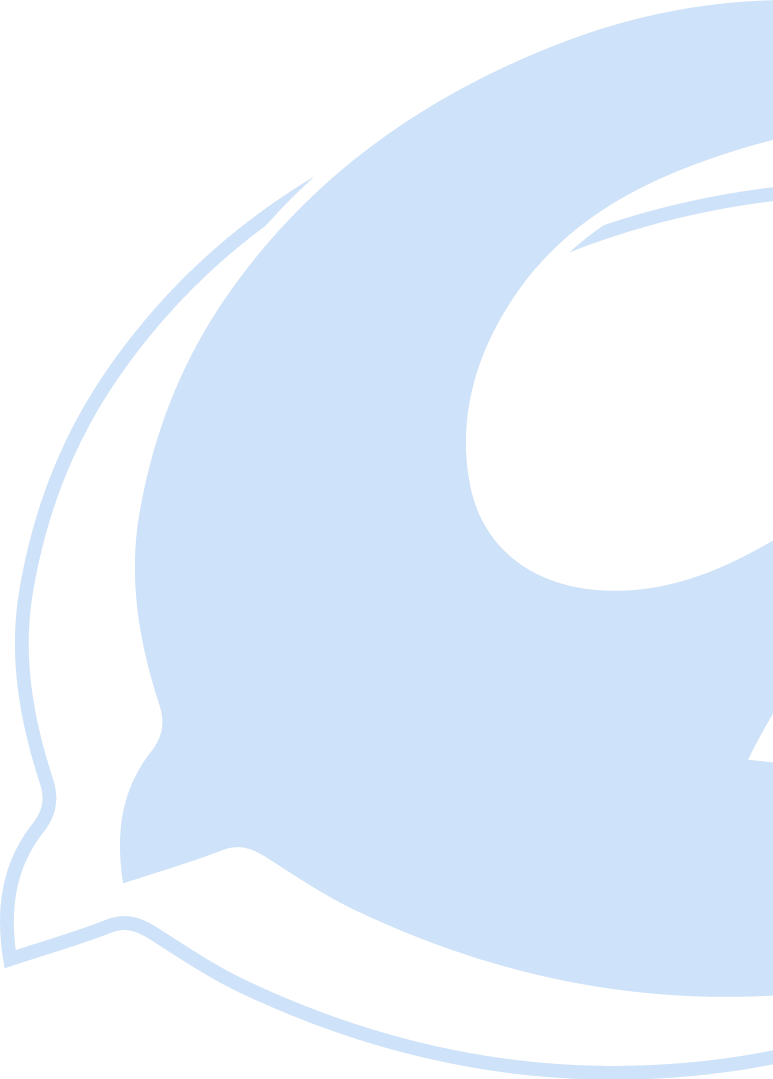 SpainJardines de las Golondrinas Ctra. de Cádiz Km 192 Málaga 29604